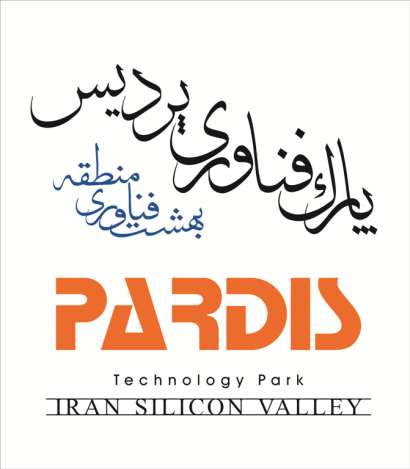 فرم ثبت‌نام ارزيابي جهت  حضور د ررونماييمحصولات برتر فناورانه شركت‌هاي عضو پارك فناوري پرديس1402نكات مهمخواهشمند است هنگام تكميل فرم به نكات ذيل دقت فرماييد:پاسخ به كليه سوالات الزامي بوده و در صورت عدم پاسخ، تأثير پاسخ و امتياز مربوطه محاسبه نمي‌گردد.داوري اوليه بر اساس اطلاعات اظهاري شركت انجام مي‌شود و چنانچه در هر يك از مراحل داوري عدم صحت تمام يا بخشي از اطلاعات ارائه شده اثبات گردد محصول از فرايند ارزيابي خارج مي‌شود.اخذ مجوز رونمايي براي محصولاتي كه جنبه محرمانگي دارند از نهاد مرتبط، بر عهده شركت متقاضي است.مسئوليت اطلاعات مندرج در فرم بر عهده مديرعامل شركت مي‌باشد.اطلاعات هر محصول پیشنهادی برای رونمایی در فرمي مجزا تدوين گردد. لازم است فرم ثبت‌نام پس از تكميل در دو قالب به شرح زير به آدرس UTP@techpark.ir ارسال گردد:فايل word ؛فايل pdf (در انتهاي فرم، نام و نام خانوادگي و تصوير امضاي مديرعامل محترم به همراه مهر شركت درج گردد)رابط معرفي شده از سوي مديرعامل محترم، مسئوليت پاسخگويي به سوالات تيم ارزيابي و انجام هماهنگي‌هاي لازم بعدي را بر عهده خواهند داشت.بخش اول (مشخصات كلي شركت)بخش دوم (مشخصات محصول پیشنهادی برای رونمایی)آيا محصول نمونه داخلي دارد؟ خير	  بلي (در صورت مثبت بودن، ضمن معرفی محصول مشابه، مزيت‌ها و تفاوت‌هاي محصول را بيان نماييد):اهم مشخصات فنی محصول را بيان نماييد.کدام گزینه زیر وضعیت محصول مد نظر را به درستی نشان میدهد؟نمونه آزمایشگاهی (عدم فروش محصول)      نمونه کارگاهی (فروش نمونه)     نمونه صنعتي (فروش انبوه) در خصوص تأیيدیهها، مجوزات، استانداردهای و تست‌هاي عملكرد (اخذ شده، در حال اخذ و مورد نیاز) مربوط به محصول، جدول زیر را تکمیل نمائید. (تصوير اسناد پيوست گردد)در خصوص نوآوری و فناوري‌های موجود در محصول جدول زیر را تکمیل نمائید.در خصوص مالکیت معنوی مرتبط با محصول جدول زیر را تکمیل نمائید. (توضیحات لازم ارائه و تصویر ثبت اختراع پيوست گردد)آیا محصول مد نظر از جنبه اقتصادی (ارزآوری، خروج ارز، قیمت تمام شده و ...)، صنعتی (رفع مشکلات دیگر صنایع و زنجیره های ارزش و ...)، تحریمی (اقلام راهبردی تحریمی و ...) و ... تاثیرگذاری شاخصی در کشور دارد؟ مختصرا توضیح دهید.اساسی ترین مشکلات شرکت شما برای تولید این محصول از نظر مالی، زیرساختی، بازار، حقوقی و ... چیست؟آيا نمونه‌اي از محصول تا كنون در جشنواره‌ها، نمايشگاه‌ها و مراسم‌هاي رونمايي به مخاطبين عرضه شده است؟ (در صورت مثبت بودن نام و تاريخ رويداد رونمايي را اعلام فرماييد)بخش سوم (اطلاعات توليد و فروش محصول پیشنهادی برای رونمایی)مخاطبين و مشتريان محصول و پيش‌بيني خود از مقدار فروش سالانه براي هر كدام را ذكر نماييد؟ (سازمان‌ها و نهادهاي دولتي، ‌شركت‌هاي خصوصي و ساير مشتريان و مخاطبين):برنامه و توان توليد سالانه محصول را بيان نماييد.آيا محصول داراي فاكتور/قرارداد فروش و يا اعلام نياز از سوي مشتري داخلي مي‌باشد؟ ضمن تكميل جدول زير، تصويري از مستندات مربوطه را پيوست نماييد.آيا محصول داراي فاكتور/قرارداد فروش و يا اعلام نياز از سوي مشتري خارجي (صادرات) مي‌باشد؟ ضمن تكميل جدول زير، تصويري از مستندات مربوطه را پيوست نماييد.بخش چهارم (جذب سرمايه)آيا شركت براي توسعه اين محصول و يا بازار آن احتياج به جذب سرمايه دارد ؟ خير  بلي در صورت مثبت بودن به سوالات زير پاسخ دهيد:سوال اول: تمایل شركت براي جذب سرمايه براساس كدام روش مي‌باشد:ايجاد مشاركت از طريق تاسيس شركت جديد روي محصول (مشاركت حقوقي) واگذاري سهام شركت ( مشاركت حقوقي) مشاركت در اجراي قراردادي مشخص مرتبط با محصول( مشاركت مدني) ساير.....سوال دوم: میزان سرمایه مورد نیاز و محل مصرف آن چقدر است؟بخش پنجم (بيان تصويري محصول پیشنهادی برای رونمایی)حداقل 5 تصوير از زواياي مختلف كه بيانگر ويژگي‌هاي ظاهري و ابعاد محصول باشد را در اين قسمت درج نماييد. (به منظور تكميل اطلاعات مورد نياز رونمايي الزامي مي‌باشد)در صورتي كه به‌منظور رونمايي محصول، محدوديت يا ملاحظه‌اي از حيث امنيتي، ايمني و عملكردي وجود دارد، بيان فرماييد.نام شركت:نام و نام خانوادگي مدير عامل:نام و نام خانوادگي رابط:شماره تلفن همراه رابط:موضوع اصلي فعاليت شركت:شماره تلفن ثابت شركت:آدرس شركت(جهت بازديد از محصول در صورت نياز):نوع عضويت در پاركعضو مستقر پارك   نوع عضويت در پاركعضو مستأجر پارك   نوع عضويت در پاركعضو مركز رشد       وضعيت دانش‌بنيانيشركت دانش‌بنيان مي‌باشد     نمي‌باشد  وضعيت دانش‌بنيانينوپا نوع یک   نوپا نوع دو     توليدي نوع یک    تولیدید نوع دو محصولات دانش بنیان و دسته بندینام محصولنام تجاري محصولابعاد و مشخصات فيزيكي محصولكاربردهاي محصولردیفعنوان تأييديه/مجوز/استاندارد/تست عملكرداخذ شدهشماره ثبتتاريخ دريافتدر حال اخذمورد نیاز12345ردیفعنوان نوآوریزمان و نحوه دستیابی به نوآوریزمان و نحوه دستیابی به نوآوریزمان و نحوه دستیابی به نوآوریزمان و نحوه دستیابی به نوآوریزمان و نحوه دستیابی به نوآوریزمان و نحوه دستیابی به نوآوریزمان و نحوه دستیابی به نوآوریردیفعنوان نوآوریایجاد فناوری(تحقیقات)ایجاد فناوری(تحقیقات)انتقال فناوری (غیر‌رسمی)انتقال فناوری (غیر‌رسمی)انتقال فناوری (تحت‌لیسانس)انتقال فناوری (تحت‌لیسانس)ارتقا فناوري1...... سال...... سال...... سال2...... سال...... سال...... سال3...... سال...... سال...... سالردیفعنوان اختراعثبت شدهثبت شدهشماره ثبتتاريخ ثبتدر حال ثبتدر حال ثبتردیفعنوان اختراعداخليخارجيشماره ثبتتاريخ ثبتداخليخارجي123ردیفنام مشتریسالخرید قطعیخرید قطعیخرید قطعیاعلام نیاز کتبیميزان اعلام نيازاعلام نیاز شفاهیردیفنام مشتریسالخریدحجمریالینحوه فروش (قرارداد/فاكتور)اعلام نیاز کتبیميزان اعلام نيازاعلام نیاز شفاهی12345ردیفنام مشتریسالخرید قطعیخرید قطعیخرید قطعیاعلام نیاز کتبیميزان اعلام نيازاعلام نیاز شفاهیردیفنام مشتریسالخریدحجمریالینحوه فروش (قرارداد/فاكتور)اعلام نیاز کتبیميزان اعلام نيازاعلام نیاز شفاهی123